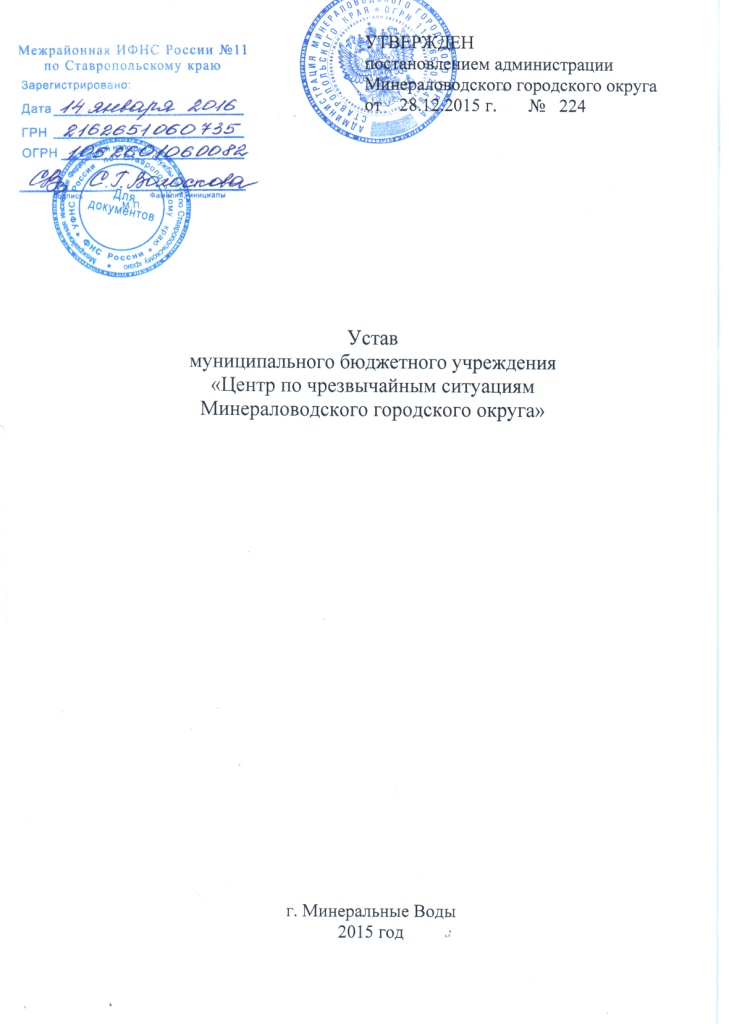 Общие положения1.1. Муниципальное бюджетное учреждение «Центр по чрезвычайным ситуациям Минераловодского городского округа» (далее - Центр) учреждается муниципальным образованием Минераловодский городской округ. 1.2. Муниципальное бюджетное учреждение «Центр по чрезвычайным ситуациям Минераловодского городского округа» является правопреемником муниципального  бюджетного учреждения «Управление  по защите населения, гражданской обороне и  чрезвычайным ситуациям  Минераловодского муниципального района Ставропольского края».1.3. Полное наименование учреждения: Муниципальное бюджетное учреждение «Центр по чрезвычайным ситуациям Минераловодского городского округа», сокращенное наименование учреждения: «Минераловодский центр по ЧС», для оформления больничных листов «Минераловодский центр по ЧС».1.3. Функции и полномочия учредителя Центра осуществляет Управление общественной безопасности администрации Минераловодского городского округа.1.4. Собственником имущества Центра является Минераловодский городской округ.1.5. Тип и организационно-правовая форма Центра – муниципальное бюджетное учреждение.1.6. Центр является некоммерческой организацией и органом повседневного управления  Минераловодского  звена Ставропольской краевой подсистемы единой государственной системы предупреждения и ликвидации чрезвычайных ситуаций (далее – Минераловодское  звено РСЧС).1.7. В своей деятельности Центр руководствуется Конституцией Российской Федерации, нормативными  и правовыми актами Российской Федерации, Ставропольского края, Минераловодского городского округа  и настоящим Уставом. 1.8. Центр осуществляет свою деятельность во взаимодействии с территориальными органами федеральных органов исполнительной власти, органами государственной власти субъекта Российской Федерации, органами местного самоуправления, общественными объединениями и организациями.1.9.  Центр является самостоятельным юридическим лицом с момента его государственной регистрации в установленном законом порядке, имеет в оперативном управлении обособленное имущество, самостоятельный баланс, лицевые счета, открытые   в органах Федерального казначейства или других финансовых органах, печать со своим полным наименованием, соответствующие штампы и бланки.Юридический и фактический адрес учреждения: 357212, город Минеральные Воды, ул. Гагарина 87 а.1.10. Центр в пределах своей компетенции, установленной настоящим Уставом, заключает договоры и соглашения.1.11. Центр вправе осуществлять предпринимательскую и иную приносящую доход деятельность лишь постольку, поскольку это служит достижению целей, ради которых создан Центр; 1.12. Центр может от своего имени приобретать и осуществлять имущественные и личные неимущественные права, несет ответственность по своим обязательствам, выступает истцом и ответчиком в суде, арбитражном, третейском суде, судах общей юрисдикции в соответствии с действующим законодательством.1.13. Центр в своей деятельности подотчетен Управлению общественной безопасности администрации Минераловодского городского округа.1.14. Штатное расписание утверждается приказом начальником Центра по согласованию с Управлением общественной безопасности администрации Минераловодского городского округа и администрацией Минераловодского городского округа.Цели деятельности  Центра2. 1.  Центр  создается в целях реализации полномочий органов местного самоуправления Минераловодского городского округа  в вопросах:участия в предупреждении и ликвидации последствий чрезвычайных ситуаций  в границах Минераловодского городского округа;организации и осуществлении мероприятий по гражданской обороне, защите населения и территории Минераловодского городского округа от чрезвычайных ситуаций природного и техногенного характера, включая поддержку  в состоянии постоянной готовности к использованию систем оповещения населения об опасности, объектов гражданской обороны, создание и содержание в целях гражданской обороны запасов материально-технических, продовольственных, медицинских и иных средств;создание, содержание и организация деятельности аварийно-спасательных служб и (или) аварийно-спасательных формирований на территории городского округа;2.2. Центр создается в целях осуществления видов деятельности, отнесенных законодательством РФ к полномочиям органов повседневного управления, уполномоченных решать задачи гражданской обороны, задачи по предупреждению и ликвидации чрезвычайных ситуаций при органах местного самоуправления, в том числе участия, в пределах своих полномочий, в деятельности Ставропольской краевой подсистемы единой государственной системы предупреждения и ликвидации чрезвычайных ситуаций:по определению опасности чрезвычайных ситуаций техногенного характера для населения и территорий, организации работы по созданию системы мониторинга и прогнозирования чрезвычайных ситуаций, их моделированию, районированию территории Минераловодского городского округа по наличию опасных производств и объектов; при организации работы по определению показателей степени риска на объектах экономики и территории Минераловодского городского округа; по классификации потенциально опасных объектов и объектов жизнеобеспечения в границах Минераловодского городского округа в зависимости от опасности возникновения на них чрезвычайных ситуаций; по управлению мероприятиями по предупреждению чрезвычайных ситуаций, защите населения и территории Минераловодского городского округа от их опасных воздействий; при подготовке объектов и территории Минераловодского городского округа к действиям по предупреждению и ликвидации чрезвычайных ситуаций; по организации, в пределах своих полномочий, взаимодействия со специально уполномоченными органами исполнительной власти при учете и установлении ими причин чрезвычайных ситуаций в границах Минераловодского городского округа.2.3 Центр выполняет муниципальное задание, которое в соответствии с предусмотренными настоящим Уставом основными видами деятельности Центра формируется и утверждается Учредителем.Предмет деятельности  Центра3.1. Центр  в установленном порядке:3.1.1. Участвует в управлении Минераловодским звеном РСЧС.3.1.2. Осуществляет разработку и представление в администрацию Минераловодского городского округа предложений и проектов нормативных правовых актов в области гражданской обороны, защиты населения и территорий от чрезвычайных ситуаций.3.1.3. Участвует  в  разработке основных планирующих документов по гражданской обороне и защите населения Минераловодского городского округа в мирное и в период возникновения военных конфликтов.3.1.4. Осуществляет связь с общественностью и средствами массовой информации по вопросам своей компетенции.3.1.5.  Организует сбор и обработку информации в области гражданской обороны, защиты населения и территории Минераловодского городского округа от чрезвычайных ситуаций, а также обмен указанной информацией, в том числе:- сбор, обработка и обмен информацией в порядке, установленном законодательством РФ, с различными функциональными подсистемами РСЧС (представление и истребование  сведений о состоянии го назначения, объектах жизнеобеспечения населения и прилегающих к ним территориях в границах Минераловодского городского округа, принятых мерах по защите населения, предупреждению чрезвычайных ситуаций и снижению риска их возникновения, мерах по повышению готовности сил и средств, предназначенных для локализации и ликвидации возможных чрезвычайных ситуаций и планах их действий); - создание необходимых банков данных при организации взаимодействия с органами  исполнительной власти Ставропольского края, МЧС России и других федеральных органов исполнительной власти, в т.ч. уполномоченных на осуществление государственного надзора,  при осуществлении ими законной деятельности, в т.ч. по прогнозированию чрезвычайных ситуаций; 3.1.6. Организует методическое руководство и контроль при решении вопросов по обучению населения в области гражданской обороны, защиты населения и территорий от чрезвычайных ситуаций, а также при подготовке молодежи по основам безопасности жизнедеятельности в пределах своей компетенции.3.1.7. Осуществляет мероприятия по организации деятельности курсов гражданской обороны Минераловодского городского округа;3.1.8. Организует подготовку, переподготовку и повышение  квалификации:- руководителей занятий по гражданской обороне в организациях (учреждениях, предприятиях) Минераловодского городского округа;  - инструкторов (консультантов) учебно-консультационных пунктов по гражданской обороне;- руководителей эвакуационных органов малых организаций;- руководителей летних оздоровительных лагерей;- руководителей пунктов выдачи средств индивидуальной защиты;- руководителей нештатных аварийно-спасательных формирований;- руководителей организаций, (учреждений, предприятий) Минераловодского городского округа, не отнесенных к категориям по гражданской обороне;- председателей и членов КЧС и ОПБ организаций, не отнесенных к категориям по ГО;- руководителей органов управления ГО и РСЧС малых организаций;- руководителей и специалистов дежурно-диспетчерских служб организаций (учреждений, предприятий);- руководителей организаций и лиц, ответственных за пожарную безопасность, а также работников, выполняющих газосварочные и другие огневые работы, мотористов пожарных автомобилей и мотопомп, мотористов электроустановок, руководителей детских оздоровительных учреждений, учреждений здравоохранения и образования. 3.1.9. Обеспечивает в пределах своей компетенции проведение мероприятий по защите государственной тайны и служебной информации. 3.1.10. Осуществляет планирование финансово - хозяйственной деятельности.3.1.11. Осуществляет подготовку оперативной, бухгалтерской и других видов отчетности в порядке и сроки, установленные законодательными и иными нормативными правовыми актами Российской Федерации, Ставропольского края, Минераловодского городского округа.3.1.12. Организует ведение делопроизводства (в т. ч. секретного), архивное хранение документов и материалов по вопросам, отнесенным к компетенции Управления. 3.1.13. Осуществляет мероприятия по организации деятельности аварийно-спасательных служб (аварийно-спасательных  формирований) на территории Минераловодского городского округа;3.1.14. Организует работы и оказание методической помощи по созданию страхового фонда документации на объекты повышенного риска и объекты систем жизнеобеспечения населения.3.1.15. Осуществляет мероприятия по организации деятельности единой дежурно-диспетчерской службы (ЕДДС)  и АПК « Безопасный город» Минераловодского городского округа;3.1.16. Осуществляет взаимодействие с органами военного командования и правоохранительными органами при решении задач в области гражданской обороны, предупреждения и ликвидации чрезвычайных ситуаций.3.1.17. Осуществляет взаимодействие с учреждениями сети наблюдения и лабораторного контроля в интересах гражданской обороны, а также по прогнозированию чрезвычайных ситуаций, районированию территорий по наличию объектов повышенного риска (потенциально опасных объектов).3.1.18. Организует разработку предложений по закупке, ремонту и содержанию имущества, материальных и других средств в целях осуществления на территории округа мероприятий гражданской обороны и мероприятий по предупреждению и ликвидации чрезвычайных ситуаций. 3.1.19. Осуществляет  информирование органов управления городского округа, органов государственной  власти, в т.ч. уполномоченных на осуществление государственного надзора и контроля,  в случаях выявления нарушений законодательства в области  гражданской обороны,  предупреждения и ликвидации чрезвычайных ситуаций на территории Минераловодского городского округа3. 2. Центр участвует в подготовке предложений по:3.2.1. Привлечению в порядке, определённом законодательством Российской Федерации, воинских частей и подразделений Вооружённых Сил Российской Федерации, других войск и воинских формирований для решения задач в области гражданской обороны и ликвидации последствий чрезвычайных ситуаций.3.2.2. Совершенствованию нормативных правовых актов администрации Минераловодского городского округа  в области предупреждения и ликвидации чрезвычайных ситуаций, решению задач гражданской обороны;3. 3. Центр участвует в установленном порядке:3.3.1. В разработке муниципальных и научно - технических программ в области предупреждения и ликвидации чрезвычайных ситуаций и готовит предложения по их реализации;3.3.2. В работе по совершенствованию системы мониторинга и прогнозирования чрезвычайных ситуаций, в том числе учреждений сети наблюдения и лабораторного контроля гражданской обороны;3.3.3. В расследовании причин чрезвычайных ситуаций и выработке предложений по их недопущению;3.3.4. В пределах своей компетенции в информировании населения через средства массовой информации и по иным каналам о прогнозируемых и возникших чрезвычайных ситуациях, мерах по обеспечению безопасности населения   и  территорий,   приемах  и   способах  защиты,   а  также  осуществляет пропаганду в области гражданской обороны, защиты населения и территорий от чрезвычайных ситуаций;3.3.5. Ведение официальных статистических учетов и государственной статистической отчетности по вопросам гражданской обороны, предупреждения чрезвычайных ситуаций; 3.3.6. В проведении аварийно–спасательных работ при чрезвычайных ситуациях;3.3.7. В создании,  содержании и организации деятельности   аварийно-спасательных служб,    поисково-спасательных,  штатных и нештатных аварийно-спасательных формирований, общественных объединений, имеющих уставные задачи по проведению аварийно- спасательных работ на территории Минераловодского городского округа;3.3.8. В организации подготовки, переподготовки и повышения квалификации различных категорий руководящего состава, работников организаций и населения Минераловодского городского округа;	3. 4. Центр осуществляет  в установленном законом порядке анализ соответствия деятельности юридических и физических лиц требованиям законодательства в области гражданской обороны, защиты населения и территорий от ЧС, в т.ч. на предмет наличия признаков отступлений от требований нормативных документов:3.4.1. По созданию систем оповещения населения о возникающих чрезвычайных ситуациях мирного времени и в период возникновения военных конфликтов, а также локальных систем оповещения населения в районах размещения потенциально опасных  объектов; 3.4.2. По содействию внедрения и развития системы страхования ответственности за причинение ущерба от чрезвычайных ситуаций техногенного характера.  3.4.3. По правильности определения показателей чрезвычайных ситуаций и мероприятиям по предупреждению чрезвычайных ситуаций на потенциально опасных объектах, в соответствии с законодательными и иными нормативными правовыми актами Российской Федерации, Ставропольского края, Минераловодского городского округа;3.4.4. По разработке программ и планов профессиональной подготовки сотрудников учреждения. 3.4.5. По реализации обязательных для исполнения мер по охране труда и технике безопасности.Основные виды деятельности  ЦентраДля осуществления предмета и целей деятельности, Центр имеет право осуществлять следующие виды основной деятельности:4.1. Получать  в установленном законом порядке необходимую информацию от отраслевых (функциональных) и территориальных органов управления, организаций и физических лиц,  осуществляющих свою деятельность на территории Минераловодского городского округа; 4.2. Осуществлять разработку основных планирующих документов по вопросам ГО и предупреждению ЧС по заявкам администраций, руководителей объектов экономики,  учреждений и физических лиц; 4.3. Осуществлять обслуживание объектов экономики и проведение аварийно-спасательных работ при угрозе и возникновении чрезвычайных ситуаций  и происшествий на территории и объектах экономики в соответствии со «Свидетельством на право ведения аварийно-спасательных  и других неотложных работ в чрезвычайных ситуациях»; 4.4. Осуществлять деятельность как общеобразовательное учреждение дополнительного образования;		4.5. Привлекать на договорной основе для разработки расчетов и других документов научно - исследовательские, проектно - конструкторские, консалтинговые, аудиторские и другие организации, а также отдельных ученых и специалистов;4.6. Осуществлять подготовку, переподготовку и повышение  квалификации руководящего состава, специалистов, работников  администраций, организаций (учреждений, предприятий) Минераловодского городского округа в соответствии с лицензией на право образовательной деятельности;4.7.  	Выполнять работы, оказывать услуги, относящиеся к основным видам деятельности для граждан и юридических лиц за плату и на одинаковых при оказании одних и тех же услуг условиях,   сверх установленного муниципального задания, а также в случаях, определенных федеральными законами в пределах муниципального задания; 4.8. Осуществлять закупки и поставки военно - технического имущества, пожарно - технического вооружения, средств индивидуальной защиты, средств радиационно-химического контроля и других материальных средств;4.9. Осуществлять сдачу помещений, сооружений, автомобильной и другой специальной техники и оборудования в аренду;4.10. Осуществлять оценку состояния объектов экономики, юридических и физических лиц по вопросам готовности к предупреждению и ликвидации чрезвычайных ситуаций; 4.11. Осуществлять перевозку пассажиров и грузов;4.12. Заключать договора с хозяйствующими субъектами (независимо от организационно-правовой формы) о приобретении материальных ценностей, выполнении работ и оказании услуг по вопросам, входящим в компетенцию Центра; 4.13.Предоставлять штатное расписание на согласование в администрацию Минераловодского городского округа, в соответствии с нормами действующего законодательства РФ, муниципальными правовыми актами Минераловодского городского округа и результатам аттестации; 4.14. Приобретать или арендовать основные и оборотные средства за счёт имеющихся у него собственных и привлекаемых финансовых средств;4.15. Осуществлять иные виды деятельности, не являющиеся основными видами деятельности,  лишь постольку, поскольку это служит достижению целей, ради которых оно создано, и соответствует указанным  целям;4.16. Самостоятельно распоряжается полученной прибылью, оставшейся после уплаты налогов и других обязательств, платежей предусмотренных законодательством РФ; 4.17. Открывать счета в отделении Федерального казначейства и других финансовых органах; 4.18. Совершать крупные сделки с предварительного согласия учредителя.  5. Организация и порядок деятельности Центра.5.1. Руководство деятельностью Центра осуществляет начальник Центра.  Назначение начальника Центра производится начальником Управления общественной безопасности по согласованию с Учредителем, который издает приказ о назначении на должность и заключает трудовой договор. Трудовой договор с начальником Центра может быть расторгнут досрочно по основаниям предусмотренным по пунктом 2 статьи 278 Трудового кодекса РФ администрацией Минераловодского городского округа Ставропольского края5.2.	Начальник Центра подотчетен начальнику управления общественной безопасности  администрации Минераловодского городского округа.5.3.	Начальник Центра несет  ответственность за выполнение муниципального задания в полном объеме.5.4.	Начальник Центра  обязан: 5.4.1. Осуществлять непосредственное руководство деятельностью Центра, организует работу Центра  в соответствии с Уставом;5.4.2. Издавать приказы  по вопросам деятельности Центра, обязательные для исполнения всеми работниками Центра;5.4.3. Назначать на должность и освобождать от должности работников Центра в соответствии с законодательством о труде  и  другими   нормативными   правовыми актами Российской Федерации; 5.4.4. Определять полномочия, распределять обязанности, утверждать должностные инструкции и устанавливать степень ответственности сотрудников Управления за порученную работу; 5.4.5. Обеспечивать составление и выполнение в полном объеме плана финансово-хозяйственной деятельности Центра  в соответствии с порядком, определенным Учредителем;5.4.6. Распоряжаться  финансовыми средствами Центра в соответствии с    действующим законодательством;5.4.7. Обеспечивать составление отчета о результатах деятельности Центра и об использовании закрепленного за ним на праве оперативного управления имущества, в соответствии с требованиями, установленными Учредителем;5.4.8. Обеспечивать целевое и рациональное использование бюджетных средств, в том числе субсидий на оказание услуг (выполнение работ), субсидий на иные цели, и соблюдение Центром финансовой дисциплины в соответствии с федеральными законами;5.4.9. Не допускать возникновения просроченной кредиторской задолженности Центра;5.4.10. Обеспечивать сохранность, рациональное использование имущества, закрепленного на праве оперативного управления за Центром;5.4.11. Обеспечивать своевременную выплату заработной платы работникам Центра, а также принимать меры по повышению размера заработной платы работникам Центра;5.4.12. Обеспечивать соблюдение Правил внутреннего трудового распорядка и трудовой дисциплины, требований по охране и безопасности труда, принимать необходимые меры по соблюдению в Центре правил техники безопасности и требований федеральных законов по защите жизни и здоровья работников Центра;5.4.13. Обеспечивать раскрытие информации о Центре, его деятельности и закрепленном за ним имуществе в соответствии с требованиями федеральных законов;5.4.14. Представлять без доверенности Центр в федеральных, краевых, городских, общественных и иных учреждениях, предприятиях и организациях, в том числе зарубежных, по вопросам, входящим в компетенцию Центра;5.4.15. Устанавливать порядок  выплат  стимулирующего и компенсационного характера,  в пределах фонда оплаты труда,  работникам Центра по согласованию с представителем трудового коллектива;5.4.16. Выполнять иные действия по руководству Центром в соответствии с законодательством Российской Федерации и настоящим Уставом;6. Имущественная и финансово-хозяйственная деятельность.6.1  Имущество Центра образуется из:-  имущества, закреплённого за Центром администрацией Минераловодского городского округа на праве оперативного управления; - имущества, приобретённого Центром на доходы, полученные Центром от самостоятельной, приносящей доходы деятельности, а также полученные в ином порядке, не противоречащем действующему законодательству (дарение, пожертвование); - имущества, приобретённого Центром за счёт выделенных средств учредителем (субсидий).6.2 Центр владеет и пользуется закреплённым имуществом в соответствии с его целевым назначением, настоящим Уставом, действующим законодательством.6.3  Движимое имущество, приобретённое Центром за счёт средств, выделенных администрацией городского округа на приобретение такого имущества, закрепляется за Центром  на праве оперативного управления.6.4 Движимое имущество, приобретённое Центром за счёт собственных средств, поступает в самостоятельное распоряжение Центра. 6.5 Особо ценное движимое имущество Центра определяется в соответствии с порядком, установленным постановлением администрации Минераловодского городского округа.   6.6. Центр  без согласия администрации городского округа не вправе распоряжаться особо ценным движимым имуществом, закрепленным за ним администрацией городского округа или приобретенным Центром за счёт средств, выделенных ему администрацией городского округа на приобретение такого имущества.   6.7  Недвижимым имуществом Центра распоряжается только с согласия администрации городского округа, независимо от источника приобретения недвижимого имущества.   6.8  Остальным, не указанным в пунктах 6.5 и 6.7, находящимся на праве оперативного управления имуществом, Центр вправе распоряжаться самостоятельно, если иное не предусмотрено законом РФ.   6.9    Центр  не вправе совершать сделки, возможными последствиями которых является отчуждение или обременение имущества, закреплённого за Центром, или имущества, приобретённого за счёт средств, выделенных Центру  из бюджета Минераловодского городского округа, если иное не установлено законодательством РФ.  6.10 Администрация городского округа  не несёт ответственности по обязательствам Центра.  6.11 Регулярные поступления от учредителя осуществляются в соответствии с «Порядком определения объема и условий предоставления из бюджета Минераловодского городского округа субсидий муниципальным бюджетным учреждениям на возмещение нормативных затрат, связанных с оказанием ими в соответствии с муниципальным заданием муниципальных услуг (выполнением работ) утвержденным постановлением администрации Минераловодского городского округа. 6.12  Финансовое обеспечение деятельности  Центра осуществляется Администрацией Минераловодского городского округа в соответствии с муниципальным заданием. 6.13  Финансы Центра образуются из следующих составляющих: - регулярные  (субсидии  из бюджета  городского округа) и  единовременные поступления от учредителя;- добровольные имущественные взносы и пожертвования;- выручка от реализации товаров, работ и услуг;- доходы, получаемые от собственности Центра;- дивиденды (доходы, проценты), получаемые по акциям, облигациям,   другим ценным бумагам и вкладам;- других,  не запрещенных законом поступлений.6.14  Доходы, полученные от приносящей доход деятельности, и приобретенное за счет этих доходов имущество поступают в самостоятельное распоряжение Центра; 6.15 Центр не вправе размещать денежные средства на депозитах в кредитных организациях.7. Реорганизация, ликвидация ЦентраРеорганизация, ликвидация  осуществляется в порядке, предусмотренном действующим законодательством.8. Изменения в Уставе Изменения,  дополнения в настоящий Устав вносятся по решению учредителя и подлежат  государственной регистрации в установленном законом порядке.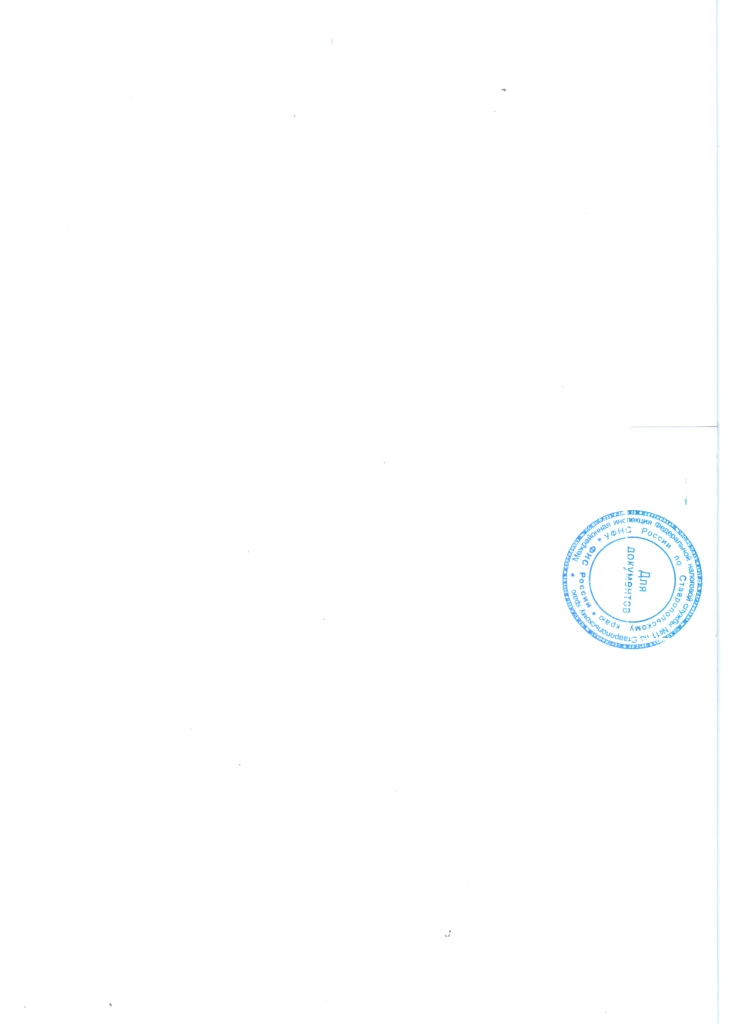 